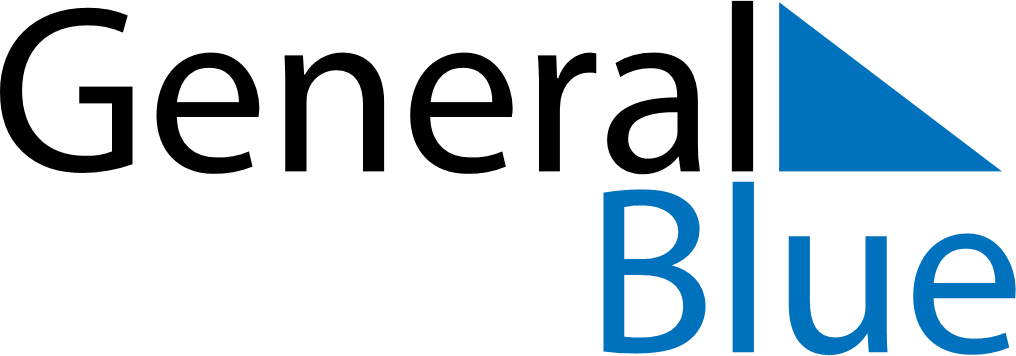 Weekly CalendarFebruary 7, 2021 - February 13, 2021Weekly CalendarFebruary 7, 2021 - February 13, 2021Weekly CalendarFebruary 7, 2021 - February 13, 2021Weekly CalendarFebruary 7, 2021 - February 13, 2021Weekly CalendarFebruary 7, 2021 - February 13, 2021Weekly CalendarFebruary 7, 2021 - February 13, 2021SUNDAYFeb 07MONDAYFeb 08TUESDAYFeb 09WEDNESDAYFeb 10THURSDAYFeb 11FRIDAYFeb 12SATURDAYFeb 13